Vrlo gladna gusjenicaPotreban pribor: kolaž papir - zeleni, crveni, žuti i crni (ukoliko nemaš navedene boje, možeš bijeli papir obojati bojicama ili flomasterima) te ljepilo i škare. Izreži oblike kao na slikama, posloži ih tako da dobiješ oblik gusjenice. 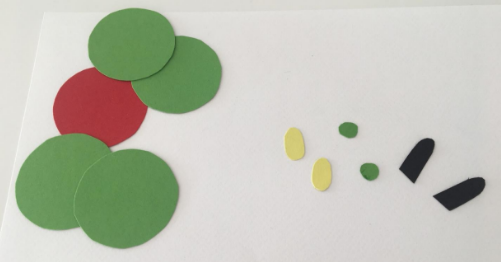 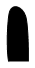 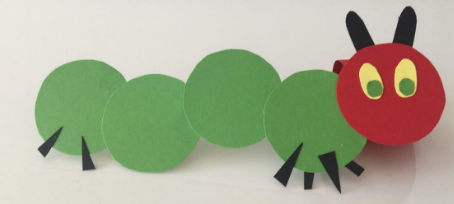 